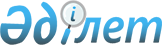 О внесении изменения в приказ Министра энергетики Республики Казахстан от 23 апреля 2015 года № 301 "Об утверждении стандартов государственных услуг в области охраны окружающей среды"
					
			Утративший силу
			
			
		
					Приказ Министра энергетики Республики Казахстан от 26 декабря 2016 года № 563. Зарегистрирован в Министерстве юстиции Республики Казахстан 26 января 2017 года № 14731. Утратил силу приказом Министра экологии, геологии и природных ресурсов Республики Казахстан от 2 июня 2020 года № 130.
      Сноска. Утратил силу приказом Министра экологии, геологии и природных ресурсов РК 02.06.2020 № 130 (вводится в действие по истечении двадцати одного календарного дня после дня его первого официального опубликования).
      ПРИКАЗЫВАЮ:
      1. Внести в приказ Министра энергетики Республики Казахстан от 23 апреля 2015 года № 301 "Об утверждении стандартов государственных услуг в области охраны окружающей среды" (зарегистрированный в Реестре государственной регистрации нормативных правовых актов за № 11229, опубликованный в информационно-правовой системе "Әділет" от 3 августа 2015 года) следующее изменение:
      подпункт 11) пункта 1 исключить.
      2. Департаменту управления отходов Министерства энергетики Республики Казахстан в установленном законодательством Республики Казахстан порядке обеспечить:
      1) государственную регистрацию настоящего приказа в Министерстве юстиции Республики Казахстан;
      2) направление копии настоящего приказа в бумажном и электронном виде на официальное опубликование в периодические печатные издания и Эталонный контрольный банк нормативных правовых актов Республики Казахстан в течение десяти календарных дней со дня его государственной регистрации в Министерстве юстиции Республики Казахстан; 
      3) размещение настоящего приказа на интернет-ресурсе Министерства энергетики Республики Казахстан;
      4) в течение десяти рабочих дней после государственной регистрации настоящего приказа в Министерстве юстиции Республики Казахстан представление в Департамент юридической службы Министерства энергетики Республики Казахстан сведений об исполнении мероприятий, предусмотренных подпунктами 2) и 3) настоящего пункта.
      3. Контроль за исполнением настоящего приказа возложить на курирующего вице-министра энергетики Республики Казахстан. 
      4. Настоящий приказ вводится в действие по истечении десяти календарных дней после дня его первого официального опубликования.
      "СОГЛАСОВАН"   
      Министр информации   
      и коммуникаций Республики Казахстан   
      ___________________ Д. Абаев   
      27 декабря 2016 года
      "СОГЛАСОВАН"   
      Министр национальной экономики   
      Республики Казахстан   
      __________________ Т. Сулейменов   
      29 декабря 2016 года
      "СОГЛАСОВАН"   
      Министр национальной экономики   
      Республики Казахстан   
      ___________________ К. Бишимбаев   
      "__"_______________ 2016 года
					© 2012. РГП на ПХВ «Институт законодательства и правовой информации Республики Казахстан» Министерства юстиции Республики Казахстан
				
Министр энергетики
Республики Казахстан
К. Бозумбаев